Aufgaben Bio LK 11 für den 12. Und 13.01.2021Aufbau und Funktionen von Hormonen (u.a. S.449)Wirkungsmechanismen von Hormonen (u.a. S. 450)Der c-AMP-Mechanismus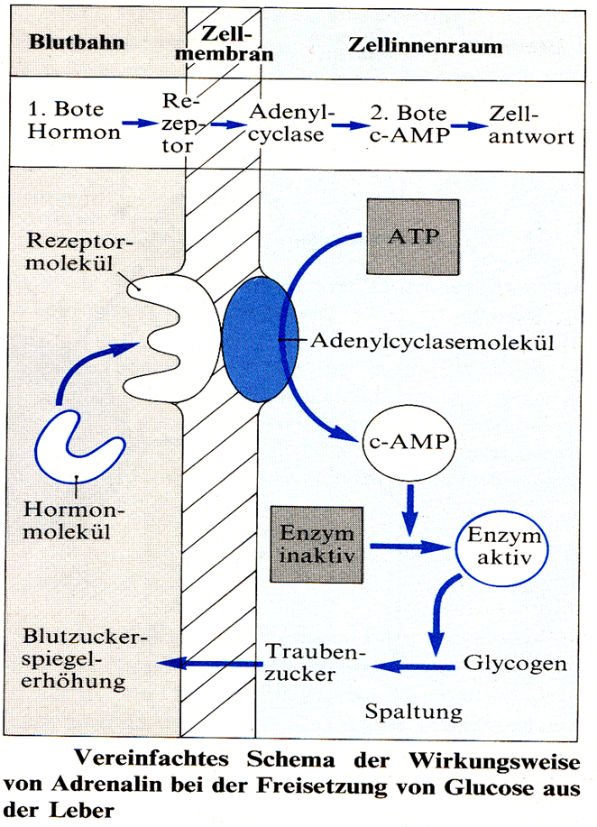 Der Gen-Aktivierungsmechanismus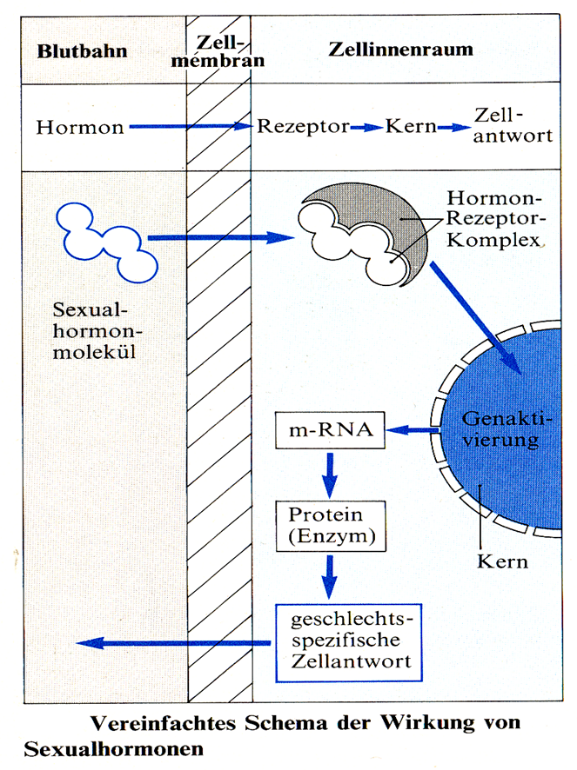 